Assist prof.     Zeena bid Ali Dawood--- Applied linguistics and teaching English English course Unit 2. possessive adjectives Your world  GrammarVocabularySkills workEveryday English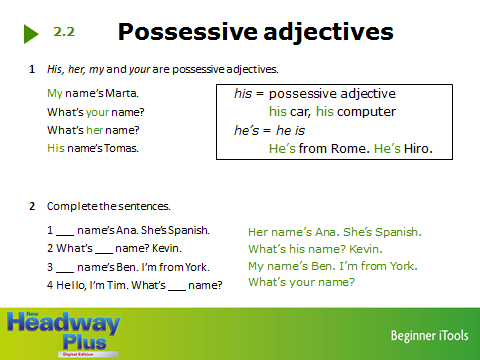 